МДОУ « Детский сад № 95»Материал для занятий с детьми второй младшей группы (3- 4 лет) по теме «Летние опасности».                                                           Подготовила и составила:  Баева Т.ИПОЗНАВАТЕЛЬНОЕ РАЗВИТИЕ (формирование элементарных математических представлений - ФЭМП)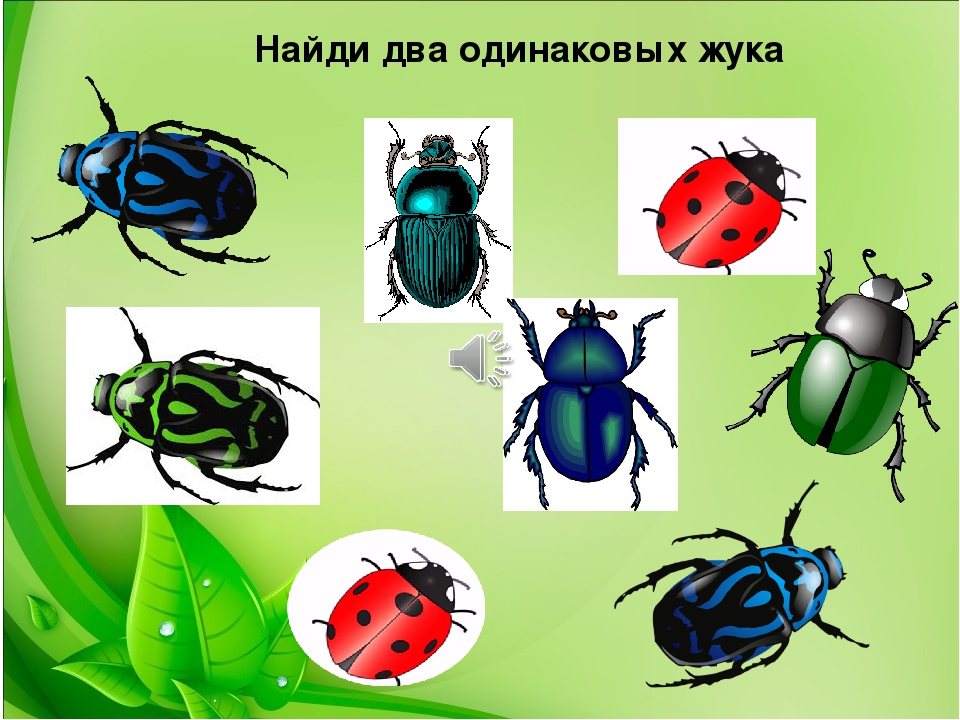 Физкультминутка с движениями  «Божьи коровки»
Мы божьи коровки  (прыжки) 
Быстрые и  ловкие! (бег на месте) 
По сочной травке мы ползем  (волнообразные движения руками) 
А после в лес гулять пойдем (идут по кругу) 
В лесу черника (тянемся вверх)  и грибы (приседаем) 
Устали лапки от ходьбы (наклоны) 
И кушать мы давно хотим (гладим животик)          Домой скорее полетим! («летим» на места) Задания: «Чья тень?» 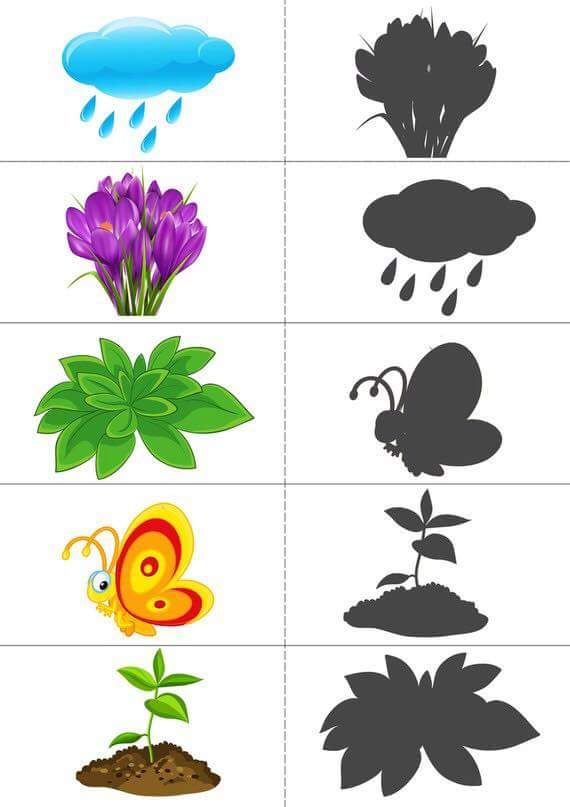 